Predci i potomciOdgovori na pitanja:1.Nabroji svoje pretke?2. Tko je tvoj najstariji predak?3. Tko je tvoj najmlađi predak?Dopuni rečenice:4. Predci su tvoja _____________________.                               (prošlost / budućnost)5.Potomci su tvoja ______________________.                                   (sadašnjost/budućnost)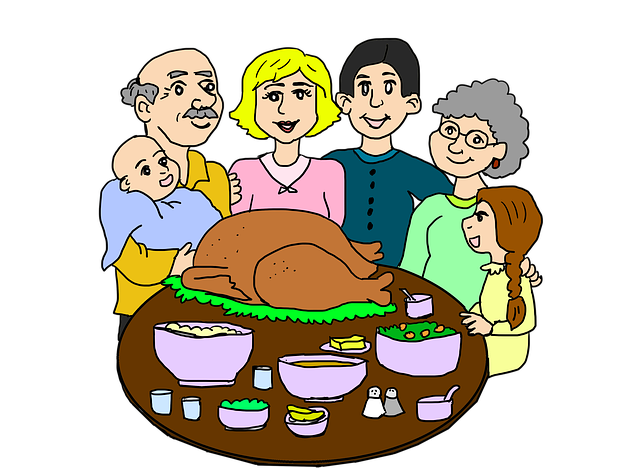 Izvor slike: https://pixabay.com